ЧЕРКАСЬКА ОБЛАСНА РАДАГОЛОВАР О З П О Р Я Д Ж Е Н Н Я24.04.2019                                                                                        № 189-рПро надання відпусткибез збереження заробітної платиГІНКУЛУ В.І.Відповідно до статті 56 Закону України «Про місцеве самоврядування
в Україні», статті 25 Закону України «Про відпустки», враховуючи рішення обласної ради від 16.12.2016 № 10-18/VII «Про управління суб’єктами
та об’єктами спільної власності територіальних громад сіл, селищ, міст Черкаської області» (зі змінами), розпорядження голови обласної ради
від 10.10.2017 № 310-р «Про призначення ГІНКУЛА В.І.»:1. НАДАТИ ГІНКУЛУ Валерію Івановичу, виконуючому обов’язки директора комунального підприємства «Регіональний навчально-практичний центр розвитку багатофункціональних кооперативів Черкаської обласної ради», відпустку без збереження заробітної плати тривалістю 14 календарних днів,
із 02 травня 2019 року до 16 травня 2019 року включно.2. ПОКЛАСТИ на НИЗЕНКО Світлану Григорівну, головного бухгалтера комунального підприємства «Регіональний навчально-практичний центр розвитку багатофункціональних кооперативів Черкаської обласної ради», виконання обов’язків директора цього підприємства на період відпустки Гінкула В.І., із 02 травня 2019 року до 16 травня 2019 року включно.3. Контроль за виконанням розпорядження покласти на юридичний відділ виконавчого апарату обласної ради.Підстава: заява Гінкула В.І. від 17.04.2019; заява Низенко С.Г. від 17.04.2019.Перший заступник голови							В. Тарасенко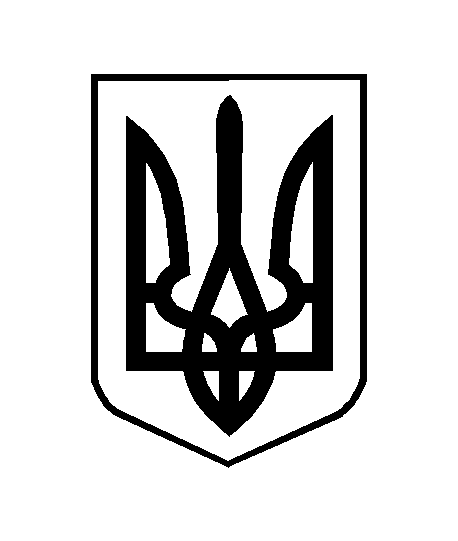 